2019 NICE K12 Cybersecurity Education Conference Exhibitor Shipping Information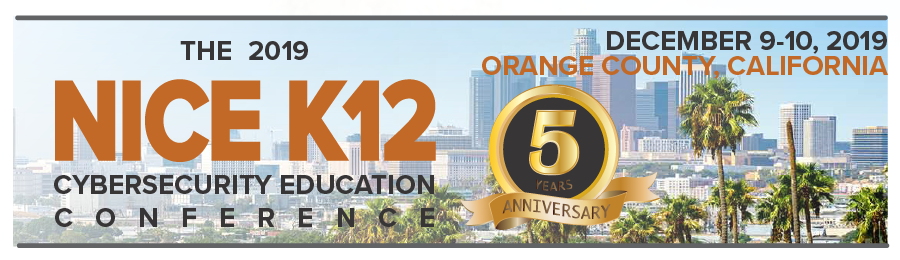 Exhibit shipping/receiving facilitation, logistics, and all costs incurred shall be the sole responsibility of the Exhibitor. ****NOTE: Special arrangements must be made for receiving any equipment, goods, displays or other materials, which will be sent, delivered or brought into the Hotel. Failure to do so this may result in deliveries being refused or materials being unavailable when required.****For questions and arrangements, call the Deborah Fisher, Hyatt Regency Event Planning Manager directly at (714) 750-1234 or Deborah.Fisher@Hyatt.com.To ship items to the hotel, return the attached shipping form on page 2 no later than two weeks prior to the conference.The Hotel's receiving entrance is open from 8:00 a.m. to 5:00 p.m., Monday through Friday. Any materials being sent to the Hotel must be marked as follows:Hold for arrival - ATTN: (Guest's Name who will claim the shipment at hotel)Date of claim persons arrivalName of Group, preferably the posting name of the groupComplete Return AddressHyatt Manager's Name: Deborah Fisher, Hyatt Regency Event Planning ManagerNumber of Boxes (Example: Box 1 of 2 and Box 2 of 2)Address Package to Hotel as follows:Hyatt Regency Orange County11999 Harbor Blvd.Garden Grove, CA 92840YOU MAY USE THE PRE-ADDRESSED SHIPPING LABEL INCLUDED IN THIS PACKET on page 3Packages received will be charged to each registered hotel guest as follows (the hotel cannot accept packages for non-registered guests):$10.00 per Box for 0-20 Pounds $20.00 per Box for 21-30 Pounds $30.00 per Box for 31-50 Pounds $50.00 per Box for 51-100 Pounds $100.00 per Box for over 100 Pounds $50.00 per Standard Rolling Case $75.00 per Large Rolling Case $150.00 per Pallets/Crates/Extra-Large Rolling Case Additional Fees:Third Party Drayage CompaniesGuest must coordinate receiving of packages or incur inbound handling ratesRequests for storage of 3rd party delivered items - $25/day feeOutbound packages not picked up within 2 days - $25/day fee.If you need packages shipped out at the conclusion of your meeting, please advise your Deborah Fisher, Hyatt Regency Event Planning Manager at least one week in advance. The same charges outlined above will be charged for the shipping of these packages. The charges will be billed to each registered hotel guest (the hotel cannot ship packages for non-registered guests).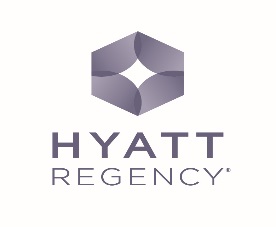 Hyatt Regency Orange CountyExhibitor Data Sheet for:  NICE K12 CYBERSECURITY EDUCATION CONFERENCEDECEMBER 9-10, 2019*MUST BE COMPLETED AND RETURNED 2 WEEKS BEFORE CONFERENCE*HOTEL CONTACTS:HOTEL CONTACTS:HOTEL CONTACTS:HOTEL CONTACTS:HOTEL CONTACTS:HOTEL CONTACTS:HOTEL CONTACTS:HOTEL CONTACTS:Deborah Fisher, Event Planning Manager  Deborah Fisher, Event Planning Manager  Deborah Fisher, Event Planning Manager  Deborah Fisher, Event Planning Manager  Deborah Fisher, Event Planning Manager  Doris Tam, Event Planning CoordinatorDoris Tam, Event Planning CoordinatorDoris Tam, Event Planning CoordinatorDeborah.fisher@Hyatt.com Deborah.fisher@Hyatt.com Deborah.fisher@Hyatt.com Deborah.fisher@Hyatt.com Deborah.fisher@Hyatt.com Doris.Tam@Hyatt.comDoris.Tam@Hyatt.comDoris.Tam@Hyatt.com11999 Harbor Boulevard, Garden Grove, CA  9284011999 Harbor Boulevard, Garden Grove, CA  9284011999 Harbor Boulevard, Garden Grove, CA  9284011999 Harbor Boulevard, Garden Grove, CA  9284011999 Harbor Boulevard, Garden Grove, CA  9284011999 Harbor Boulevard, Garden Grove, CA  9284011999 Harbor Boulevard, Garden Grove, CA  9284011999 Harbor Boulevard, Garden Grove, CA  92840CONTACT INFORMATION:CONTACT INFORMATION:CONTACT INFORMATION:CONTACT INFORMATION:CONTACT INFORMATION:CONTACT INFORMATION:CONTACT INFORMATION:CONTACT INFORMATION:Company Name:Company Name:Phone:Phone:Onsite Contact:Convention Name:Convention Name:Fax:Email Address:Email Address:Booth Or Table #:FOOD & BEVERAGE:FOOD & BEVERAGE:FOOD & BEVERAGE:FOOD & BEVERAGE:FOOD & BEVERAGE:FOOD & BEVERAGE:FOOD & BEVERAGE:FOOD & BEVERAGE:All Food And Beverage Must Be Provided By The Hyatt Regency Orange County.  All Food And Beverage Must Be Provided By The Hyatt Regency Orange County.  All Food And Beverage Must Be Provided By The Hyatt Regency Orange County.  All Food And Beverage Must Be Provided By The Hyatt Regency Orange County.  All Food And Beverage Must Be Provided By The Hyatt Regency Orange County.  All Food And Beverage Must Be Provided By The Hyatt Regency Orange County.  All Food And Beverage Must Be Provided By The Hyatt Regency Orange County.  All Food And Beverage Must Be Provided By The Hyatt Regency Orange County.  Outside Food And Beverage Is Not Permitted In The Meeting Space. Please Contact Deborah Fisher for Banquet Menus.Outside Food And Beverage Is Not Permitted In The Meeting Space. Please Contact Deborah Fisher for Banquet Menus.Outside Food And Beverage Is Not Permitted In The Meeting Space. Please Contact Deborah Fisher for Banquet Menus.Outside Food And Beverage Is Not Permitted In The Meeting Space. Please Contact Deborah Fisher for Banquet Menus.Outside Food And Beverage Is Not Permitted In The Meeting Space. Please Contact Deborah Fisher for Banquet Menus.Outside Food And Beverage Is Not Permitted In The Meeting Space. Please Contact Deborah Fisher for Banquet Menus.Outside Food And Beverage Is Not Permitted In The Meeting Space. Please Contact Deborah Fisher for Banquet Menus.Outside Food And Beverage Is Not Permitted In The Meeting Space. Please Contact Deborah Fisher for Banquet Menus.All Orders Must Be Received A Minimum of Seven (7) Working Days Before The Event.All Orders Must Be Received A Minimum of Seven (7) Working Days Before The Event.All Orders Must Be Received A Minimum of Seven (7) Working Days Before The Event.All Orders Must Be Received A Minimum of Seven (7) Working Days Before The Event.All Orders Must Be Received A Minimum of Seven (7) Working Days Before The Event.All Orders Must Be Received A Minimum of Seven (7) Working Days Before The Event.All Orders Must Be Received A Minimum of Seven (7) Working Days Before The Event.All Orders Must Be Received A Minimum of Seven (7) Working Days Before The Event.All Vendors Are Required To Load And Unload At The Loading Dock Only. Unloading Is Not Permitted On The Front Drive. All Vendors Are Required To Load And Unload At The Loading Dock Only. Unloading Is Not Permitted On The Front Drive. All Vendors Are Required To Load And Unload At The Loading Dock Only. Unloading Is Not Permitted On The Front Drive. All Vendors Are Required To Load And Unload At The Loading Dock Only. Unloading Is Not Permitted On The Front Drive. All Vendors Are Required To Load And Unload At The Loading Dock Only. Unloading Is Not Permitted On The Front Drive. All Vendors Are Required To Load And Unload At The Loading Dock Only. Unloading Is Not Permitted On The Front Drive. All Vendors Are Required To Load And Unload At The Loading Dock Only. Unloading Is Not Permitted On The Front Drive. All Vendors Are Required To Load And Unload At The Loading Dock Only. Unloading Is Not Permitted On The Front Drive. SHIPPING:SHIPPING:SHIPPING:SHIPPING:SHIPPING:SHIPPING:SHIPPING:SHIPPING:Send completed form to:  Jeffrey.Neilson@Hyatt.comSend completed form to:  Jeffrey.Neilson@Hyatt.comSend completed form to:  Jeffrey.Neilson@Hyatt.comSend completed form to:  Jeffrey.Neilson@Hyatt.comSend completed form to:  Jeffrey.Neilson@Hyatt.comSend completed form to:  Jeffrey.Neilson@Hyatt.comSend completed form to:  Jeffrey.Neilson@Hyatt.comSend completed form to:  Jeffrey.Neilson@Hyatt.comBoxes must be shipped no earlier than 3 days prior to eventBoxes must be shipped no earlier than 3 days prior to eventBoxes must be shipped no earlier than 3 days prior to eventBoxes must be shipped no earlier than 3 days prior to eventBoxes must be shipped no earlier than 3 days prior to eventBoxes must be shipped no earlier than 3 days prior to eventBoxes must be shipped no earlier than 3 days prior to eventBoxes must be shipped no earlier than 3 days prior to eventQty.Type Of Service / EquipmentType Of Service / EquipmentCost Cost Cost Cost AmountBoxes 0-20Lbs.Boxes 0-20Lbs.$8.00 per box$8.00 per box$8.00 per box$8.00 per boxBoxes 20-30Lbs.Boxes 20-30Lbs.$18.00 per box$18.00 per box$18.00 per box$18.00 per boxBoxes/Cases 30-50Lbs.Boxes/Cases 30-50Lbs.$25.00 per box/case$25.00 per box/case$25.00 per box/case$25.00 per box/caseBoxes/Cases 50-100Lbs. Boxes/Cases 50-100Lbs. $50.00 per box/case$50.00 per box/case$50.00 per box/case$50.00 per box/casePallet/Rolling Case	Pallet/Rolling Case	150.00 per pallet/rolling case 150.00 per pallet/rolling case 150.00 per pallet/rolling case 150.00 per pallet/rolling case AUDIO VISUAL & INTERNET:AUDIO VISUAL & INTERNET:AUDIO VISUAL & INTERNET:AUDIO VISUAL & INTERNET:AUDIO VISUAL & INTERNET:AUDIO VISUAL & INTERNET:AUDIO VISUAL & INTERNET:AUDIO VISUAL & INTERNET:Please contact Amanda Cagigas PSAV Sales Manager at (714) 383-6306 or Amanda.Cagigas@psav.com Please contact Amanda Cagigas PSAV Sales Manager at (714) 383-6306 or Amanda.Cagigas@psav.com Please contact Amanda Cagigas PSAV Sales Manager at (714) 383-6306 or Amanda.Cagigas@psav.com Please contact Amanda Cagigas PSAV Sales Manager at (714) 383-6306 or Amanda.Cagigas@psav.com Please contact Amanda Cagigas PSAV Sales Manager at (714) 383-6306 or Amanda.Cagigas@psav.com Please contact Amanda Cagigas PSAV Sales Manager at (714) 383-6306 or Amanda.Cagigas@psav.com Please contact Amanda Cagigas PSAV Sales Manager at (714) 383-6306 or Amanda.Cagigas@psav.com Please contact Amanda Cagigas PSAV Sales Manager at (714) 383-6306 or Amanda.Cagigas@psav.com POWER:POWER:POWER:POWER:POWER:POWER:POWER:POWER:Send completed form to: Kelsey.Reay@hyatt.comSend completed form to: Kelsey.Reay@hyatt.comSend completed form to: Kelsey.Reay@hyatt.comSend completed form to: Kelsey.Reay@hyatt.comSend completed form to: Kelsey.Reay@hyatt.comSend completed form to: Kelsey.Reay@hyatt.comSend completed form to: Kelsey.Reay@hyatt.comSend completed form to: Kelsey.Reay@hyatt.comQty.ItemItemItemCostCostCostAmount20 amp (single phase/Edison)20 amp (single phase/Edison)20 amp (single phase/Edison)$125/day$125/day$125/day